                                                  T.C.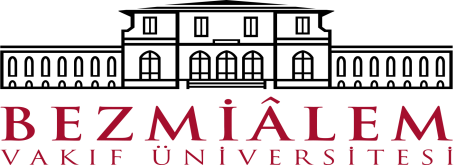 BEZMİÂLEM VAKIF ÜNİVERSİTESİSAĞLIK BİLİMLERİ ENSTİTÜSÜÖzel Öğrenci OlarakLisansüstü Programlara Başvuru İçin Gerekli Olan BelgelerT.C Uyruklu Adaylar için;Başvuru Dilekçesi ve Formu (1 adet)Lisans / yüksek lisans diplomasının veya geçici mezuniyet belgesinin noter onaylı örneği veya mezun olunan üniversiteden alınan aslı gibidir sureti (1 adet)Lisans / yüksek lisans transkript belgesinin aslı veya mezun olunan üniversiteden alınan aslı gibidir sureti (1 adet)Yurtdışındaki yükseköğretim kurumlarından mezun olan adaylar için lisans / yüksek lisans diplomasının veya geçici mezuniyet belgesinin Türkçe tercümesi-Noter onaylı sureti (1 adet)Yurtdışındaki yükseköğretim kurumlarından mezun olan adaylar için Yükseköğretim Kurulu Başkanlığı’ndan alınan denklik belgesinin noter onaylı örneği(1 adet)Yurt dışındaki yükseköğretim kurumlarından mezun olan adaylar için lisans / yüksek lisans transkript belgesinin Türkçe tercümesi (1 adet) Nüfus cüzdan fotokopisi (1 adet)Adli Sicil Kaydı (1 adet)Vesikalık fotoğraf (3 adet)										                 ….…...../….….…/….…... T.C. BEZMİÂLEM VAKIF ÜNİVERSİTESİSAĞLIK BİLİMLERİ ENSTİTÜSÜ MÜDÜRLÜĞÜNE                 … … … … … … … … … … … … … … … … … … … … Doktora Programında 2019 - 2020 Eğitim ve Öğretim yılı bahar yarıyılında (1 yarıyıl süresince) aşağıdaki dersleri almak üzere özel öğrenci olarak başvurmak istiyorum.	Başvuruya ilişkin form ve gerekli evraklarım ekte sunulmuş olup; bilgilerinize saygılarımla arz ederim.		         Adı Soyadı											   İmzaEK :Bezmiâlem Vakıf  Üniversitesi Sağlık Bilimleri Enstitüsü Özel Öğrenci Başvuru Dilekçesi ve Ekleri. (…... Sayfa)  Kimlik Bilgileri                                                       İletişim Bilgileri  Eğitim Bilgileri  *Mezun olunan birden fazla program olduğunda hepsi belirtilmelidir.				                     		……/……/.……                                                                                                                                      	 					           İmzaDersin Kodu Dersin AdıKrediAKTS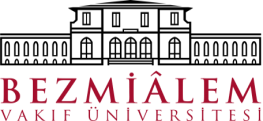 SAĞLIK BİLİMLERİ ENSTİTÜSÜLisansüstü Programlara Özel ÖğrenciBaşvuru FormuDoküman NoSAĞLIK BİLİMLERİ ENSTİTÜSÜLisansüstü Programlara Özel ÖğrenciBaşvuru Formuİlk Yayın Tarihi SAĞLIK BİLİMLERİ ENSTİTÜSÜLisansüstü Programlara Özel ÖğrenciBaşvuru FormuRevizyon Tarihi SAĞLIK BİLİMLERİ ENSTİTÜSÜLisansüstü Programlara Özel ÖğrenciBaşvuru FormuRevizyon No SAĞLIK BİLİMLERİ ENSTİTÜSÜLisansüstü Programlara Özel ÖğrenciBaşvuru FormuSayfa1/1Ad, SoyadıDoğum TarihiDoğum YeriCinsiyetiMedeni DurumuT.C. Kimlik NumarasıUyruğu İkametgâh AdresiCep Telefonuİş TelefonuE-posta AdresiAcil Durumlarda Ulaşılacak KişiTelefon NumarasıDereceAlanÜniversiteYılMezuniyet NotOrtalamasıLisans Yüksek Lisans